					      ΑΝΑΚΟΙΝΩΣΗΣας ενημερώνουμε ότι αύριο 23 Μαΐου 2024, ημέρα Πέμπτη , δεν θα πραγματοποιηθεί η ημέρα του κοινού , λόγω ανειλημμένων υποχρεώσεων του κ. Δημάρχου στην Αθήνα.        							ΑΠΟ ΤΟ ΓΡΑΦΕΙΟ ΔΗΜΑΡΧΟΥ				       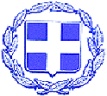 ΕΛΛΗΝΙΚΗ ΔΗΜΟΚΡΑΤΙΑΝΟΜΟΣ ΛΕΥΚΑΔΑΣΔΗΜΟΣ ΛΕΥΚΑΔΑΣΓΡΑΦΕΙΟ ΔΗΜΑΡΧΟΥ                             Λευκάδα    22-5-2024